INDICAÇÃO Nº 2761/2018Sugere ao Poder Executivo Municipal que verifique a possibilidade de construir dois redutores de velocidade na Rua Benedito dos Santos Ferreira, sendo um entre as Ruas José Leite de Godoi e Roldão Jorge Patrício e outro entre as Ruas Ângelo Giovani Breda e Benedito Antônio Atanaz no Conjunto Habitacional dos Trabalhadores.Excelentíssimo Senhor Prefeito Municipal, Nos termos do Art. 108 do Regimento Interno desta Casa de Leis, dirijo-me a Vossa Excelência para sugerir ao setor competente que verifique a possibilidade de construir dois redutores de velocidade na Rua Benedito dos Santos Ferreira, sendo um entre as Ruas José Leite de Godoi e Roldão Jorge Patrício e outro entre as Ruas Ângelo Giovani Breda e Benedito Antônio Atanaz no Conjunto Habitacional dos Trabalhadores.Justificativa:Fomos procurados por moradores das referidas ruas solicitando essa providência, pois segundo eles, motoristas passam em alta velocidade causando constantes riscos de acidentes, principalmente com as crianças da Escola Zêlo que fica próxima ao local. Plenário “Dr. Tancredo Neves”, em 09 de Abril de 2018.José Luís Fornasari                                                  “Joi Fornasari”                                                    - Vereador -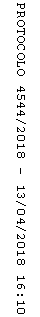 